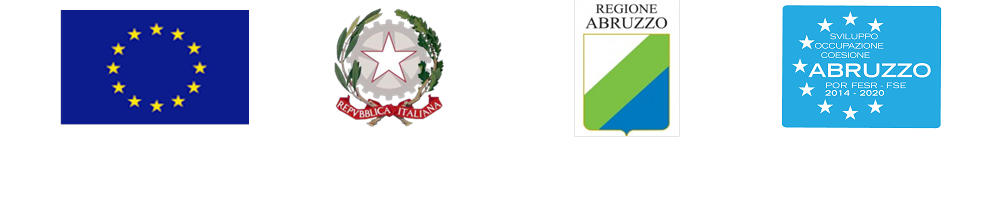 Dipartimento Sviluppo Economico, Politiche del Lavoro, Istruzione, Ricerca e UniversitàProgramma Operativo Fondo Sociale Europeo 2014-2020Piano Operativo 2016- 2018“Intervento 4 -Garanzia Over”ALLEGATO C DICHIARAZIONE DE MINIMIS A CURA DELL’IMPRESA RICHIEDENTE Dichiarazione sostitutiva per la concessione di aiuti in «de minimis», ai sensi dell'art. 47 del decreto del Presidente della Repubblica 28 dicembre 2000, n. 445Il sottoscritto:In qualità di titolare/legale rappresentante dell’impresa:In relazione a quanto previsto dall’Avviso Pubblico: Per la concessione di aiuti «de minimis» di cui al Regolamento (UE) n. 1407/2013 della Commissione del 18 dicembre 2013., (pubblicato sulla Gazzetta ufficiale dell’Unione europea n. L 352 del 24.12.2013),Nel rispetto di quanto previsto dal seguente Regolamento della Commissione:Regolamento n. 1407/2013 de minimis generalePRESA VISIONE delle istruzioni per la predisposizione della presente dichiarazione (Allegato E);CONSAPEVOLE delle responsabilità anche penali assunte in caso di rilascio di dichiarazioni mendaci, formazione di atti falsi e loro uso, e della conseguente decadenza dai benefici concessi sulla base di una dichiarazione non veritiera, ai sensi degli articoli 75 e 76 del decreto del Presidente della Repubblica 28 dicembre 2000, n. 445 (Testo unico delle disposizioni legislative e regolamentari in materia di documentazione amministrativa),DICHIARASezione A – Natura dell’impresa che l’impresa non è controllata né controlla, direttamente o indirettamente, altre imprese.che l’impresa controlla, anche indirettamente, le imprese seguenti aventi sede legale in Italia, per ciascuna delle quali presenta la dichiarazione di cui all’allegato D.(Ragione sociale e dati anagrafici) (ripetere tabella se necessario)Che l’impresa è controllata, anche indirettamente, dalle imprese seguenti aventi sede legale in Italia, per ciascuna delle quali presenta la dichiarazione di cui all’allegato D:(Ragione sociale e dati anagrafici) (ripetere tabella se necessario)Sezione B - Rispetto del massimaleChe l’esercizio finanziario (anno fiscale)dell’impresa rappresentata inizia il ___________ e termina il _________;2.1 - che all’impresa rappresentata NON E’ STATO CONCESSO nell’esercizio finanziario corrente e nei due esercizi finanziari precedenti alcun aiuto «de minimis», tenuto conto anche delle disposizioni relative a fusioni/acquisizioni o scissioni;2.2 - che all’impresa rappresentata SONO STATI CONCESSI nell’esercizio finanziario corrente e nei due esercizi finanziari precedenti i seguenti aiuti «de minimis», tenuto conto anche delle disposizioni relative a fusioni/acquisizioni o scissioni:(Aggiungere righe se necessario)Sezione C – settori in cui opera l’impresache l’impresa rappresentata opera solo nei settori economici ammissibili al finanziamento;che l’impresa rappresentata opera anche in settori economici esclusi, tuttavia dispone di un sistema adeguato di separazione delle attività o distinzione dei costi;che l’impresa rappresentata opera anche nel settore economico del «trasporto merci su strada per conto terzi», tuttavia dispone di un sistema adeguato di separazione delle attività o distinzione dei costi.Sezione D - condizioni di cumuloChe in riferimento agli stessi «costi ammissibili» l’impresa rappresentata NON ha beneficiato di altri aiuti di Stato.Che in riferimento agli stessi «costi ammissibili» l’impresa rappresentata ha beneficiato dei seguenti aiuti di Stato: AUTORIZZAl’Amministrazione concedente al trattamento e all’elaborazione dei dati forniti con la presente dichiarazione, per finalità gestionali e statistiche, anche mediante l’ausilio di mezzi elettronici o automatizzati, nel rispetto della sicurezza e della riservatezza e ai sensi dell’articolo 38 del citato DPR n. 445/2000 allegando alla presente dichiarazione, copia fotostatica di un documento di identità.Luogo e data ……………In fede (Il legale rappresentante dell'impresa)___________________________________SEZIONE 1 – Anagrafica richiedenteSEZIONE 1 – Anagrafica richiedenteSEZIONE 1 – Anagrafica richiedenteSEZIONE 1 – Anagrafica richiedenteSEZIONE 1 – Anagrafica richiedenteSEZIONE 1 – Anagrafica richiedenteSEZIONE 1 – Anagrafica richiedenteIl legale rappresentante dell'impresa Nome e cognome Nome e cognome nata/o ilnel Comune dinel Comune diProvIl legale rappresentante dell'impresa Il legale rappresentante dell'impresa Comune di residenzaCAPViaVian.ProvIl legale rappresentante dell'impresa SEZIONE 2 – Anagrafica impresa SEZIONE 2 – Anagrafica impresa SEZIONE 2 – Anagrafica impresa SEZIONE 2 – Anagrafica impresa SEZIONE 2 – Anagrafica impresa SEZIONE 2 – Anagrafica impresa Impresa Denominazione/Ragione sociale dell’impresa Denominazione/Ragione sociale dell’impresa Forma giuridicaForma giuridicaForma giuridicaImpresa Sede legale ComuneCAPVian.provSede legale Dati impresaCodice fiscalePartita IVAPartita IVAPartita IVAPartita IVADati impresaDati impresaPiccola impresaPiccola impresaPiccola impresaPiccola impresaPiccola impresaDati impresaMedia impresaMedia impresaMedia impresaMedia impresaMedia impresaDati impresaGrande impresaGrande impresaGrande impresaGrande impresaGrande impresaAvviso  Titolo:Estremi provvedimento di approvazionePubblicato sul BURATAvviso  “Garanzia Over”Determinazione dirigenziale n.    /DPG007  del     /     /n.        ordinario del     /     /         Anagrafica impresa controllataAnagrafica impresa controllataAnagrafica impresa controllataAnagrafica impresa controllataAnagrafica impresa controllataAnagrafica impresa controllataImpresa Denominazione/Ragione sociale dell’impresa Denominazione/Ragione sociale dell’impresa Forma giuridicaForma giuridicaForma giuridicaImpresa Sede legale ComuneCAPVian.provSede legale Dati impresaCodice fiscalePartita IVAPartita IVAPartita IVAPartita IVADati impresaAnagrafica dell’impresa che esercita il controllo sulla richiedenteAnagrafica dell’impresa che esercita il controllo sulla richiedenteAnagrafica dell’impresa che esercita il controllo sulla richiedenteAnagrafica dell’impresa che esercita il controllo sulla richiedenteAnagrafica dell’impresa che esercita il controllo sulla richiedenteAnagrafica dell’impresa che esercita il controllo sulla richiedenteImpresa Denominazione/Ragione sociale dell’impresa Denominazione/Ragione sociale dell’impresa Forma giuridicaForma giuridicaForma giuridicaImpresa Sede legale ComuneCAPVian.provSede legale Dati impresaCodice fiscalePartita IVAPartita IVAPartita IVAPartita IVADati impresaImpresa cui è stato concesso il de minimisEnte concedenteRiferimento normativo/ amministrativo che prevede l’agevolazione Provvedimento di concessione e dataReg. UE de minimisImporto dell’aiuto de minimisImporto dell’aiuto de minimisImpresa cui è stato concesso il de minimisEnte concedenteRiferimento normativo/ amministrativo che prevede l’agevolazione Provvedimento di concessione e dataReg. UE de minimisConcessoEffettivo12TOTALETOTALETOTALETOTALETOTALETOTALEn.Ente concedenteRiferimento normativo o amministrativo che prevede l’agevolazioneProvvedimento di concessione Regolamento di esenzione (e articolo pertinente) o Decisione Commissione UEIntensità di aiuto Intensità di aiuto Importo imputato sulla voce di costo o sul progetton.Ente concedenteRiferimento normativo o amministrativo che prevede l’agevolazioneProvvedimento di concessione Regolamento di esenzione (e articolo pertinente) o Decisione Commissione UEAmmissibileApplicataImporto imputato sulla voce di costo o sul progetto12TOTALETOTALETOTALETOTALETOTALE